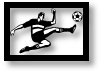 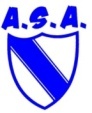 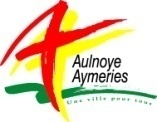 Ouvert au 7-15 ans (U8 à U15)1semaine de stage : 4 JOURSDu Mardi 07 au Vendredi 10 juillet 2015 (soirée Foot le vendredi 10)Du Lundi 13 au Vendredi 17 juillet 2015 (soirée Foot le vendredi 17) Du Lundi 20 au Jeudi 13 juillet 2015 (soirée Foot le mercredi 22)Pour cet été inclus dans le stage un maillot de foot ASA STAGE FOOT PASSION, Une place pour le match Valenciennes – Charleroi le 11 juillet à l’Attoque, Une place pour la CFA2.Sous la responsabilité d’un brevet d’état et d’éducateurs diplômés. Avec le soutien de la Ville d’AULNOYE AYMERIES, l’OMS  et le club des supportersRenseignements auprès de Monsieur Lionel Anciot au 06.56.80.36.63